Средняя логопедическая группаТема недели: «Космос»Понедельник.Ознакомление с окружающим миром«Путешествие в космос»https://www.youtube.com/watch?v=VW7MmxkYLfA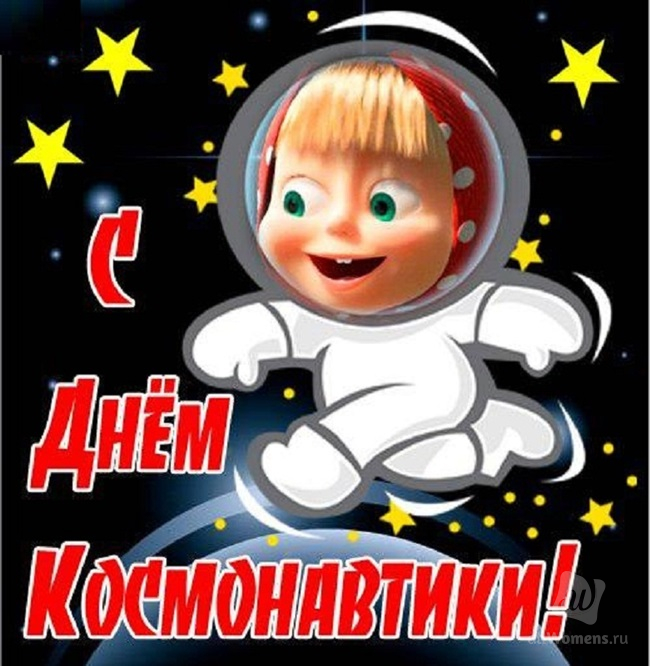 Занятие по развитию лексико-грамматического строя речиАктивизация знаний, обогащение словаря:https://multiurok.ru/files/priezientatsiia-dlia-dietiei-sriedniei-ghruppy-pie.htmlФизминуткаhttps://ok.ru/video/26941590144Грамматический строй речи:Поиграйте с ребенком в игру «Один-много»Планета - планеты, звезда - звезды, созвездие - созвездия, спутник - спутники, комета - кометы, ракета - ракеты, космонавт - космонавты.Игра «Жадина»Представь, что ты жадина. Назови слова из предыдущего задания со словом «мой»: моя планета, моя звезда…..Игра «Посчитай»Посчитай до 5: одна планета, две планеты, три планеты….., пять планет.Ракета, комета, космонавт. 